Förstärk stödinsatserna i yrkesgymnasietFler ungdomar i Ålands yrkesgymnasium är idag i behov av särskilt stöd. Detta på grund av åtgärdsprogram, inlärningssvårigheter eller andra modersmål än svenska. Orsakerna kan vara många. Det är viktigt att det finns tillräckliga resurser så att de studerande klarar av sin examen samt kan uppnå en god nivå på både sina teoretiska ämnen och yrkesämnen. Nu är situationen för speciallärare och assistentlärare i skolan alltför pressad och de som arbetar i skolan med dessa insatser har en alltför tung arbetsbörda. Tillräckliga insatser för studerande i behov av extra stöd hjälper också den psykiska ohälsan bland unga.FÖRSLAGMoment: 85500 Ålands gymnasium, verksamhetÄndring av anslag: Ökas med 50 000 euroMomentmotivering: Anslaget höjs för att stärka stödinsatserna för studerande i behov av extra inlärningsstöd.Mariehamn den 10 november 2021Camilla GunellJessy EckermanNina Fellman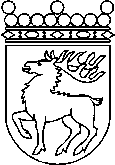 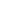 Ålands lagtingBUDGETMOTION nr  19/2021-2022BUDGETMOTION nr  19/2021-2022Lagtingsledamot DatumCamilla Gunell m.fl. 2021-11-10Till Ålands lagtingTill Ålands lagtingTill Ålands lagtingTill Ålands lagtingTill Ålands lagting